- Country: România- Name: Muntean Viorica - Position: School Librarian - Organization: Școala Gimnazială ,,Toma Cocișiu” BlajThe project organized by The International Association of School Librarianship accumulated a large variety of activities in our school:Promoting ISLM in our school – posters, drawings and bookmarks dedicated to this event;A  Visit to the School Library by the preparatory class students;The best storyteller – telling a story through images;Eminescu, a universal poet – reciting Eminescu`s poems in Romanian, English and French;Bookmarks Exchange Projet - programme with the countries India, Hong Kong, Croatia, Slovenia, Hungary, Lithuania, Portugal, Spain, Malaysia;Famous Painters – Power Point Presentation and book axhibition;Children`s books from around the World – exhibition of multiculturalbooks;Flags of European Countries – colouring the flags downloaded from ISLM website;Do not you read a book?– sketch;Disseminating the activities on ISLM websiteand https://www.facebook.com/Luna-Interna%C5%A3ional%C4%83-a-Bibliotecii-%C5%9Ecolare-700968443315766/.Teachers who got involved: Alina Dulău, headmaster, Mirela Bălău, Gabriela Cipariu, Adela Corbean, Crina Frățilă, Felicia Ignat,  Simona Isailă, Rozina Mărginean, Mihaiela Petru, Anca Pușcașu, Camelia Sîrbu, Lucian Antoniade, Ioan Borcea, Mona Cârnaț, Brîndușa Cetean, Lenuța Ciolan, Diana Istrate, Mihaiela Marcu, Sabina Marinescu, Carmen Prainer.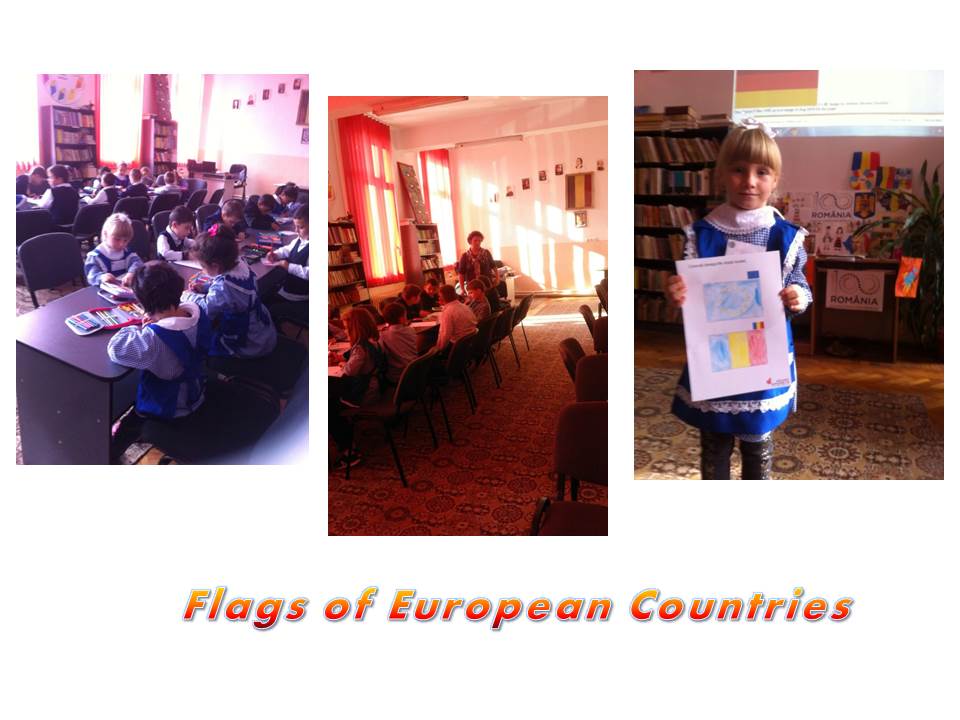 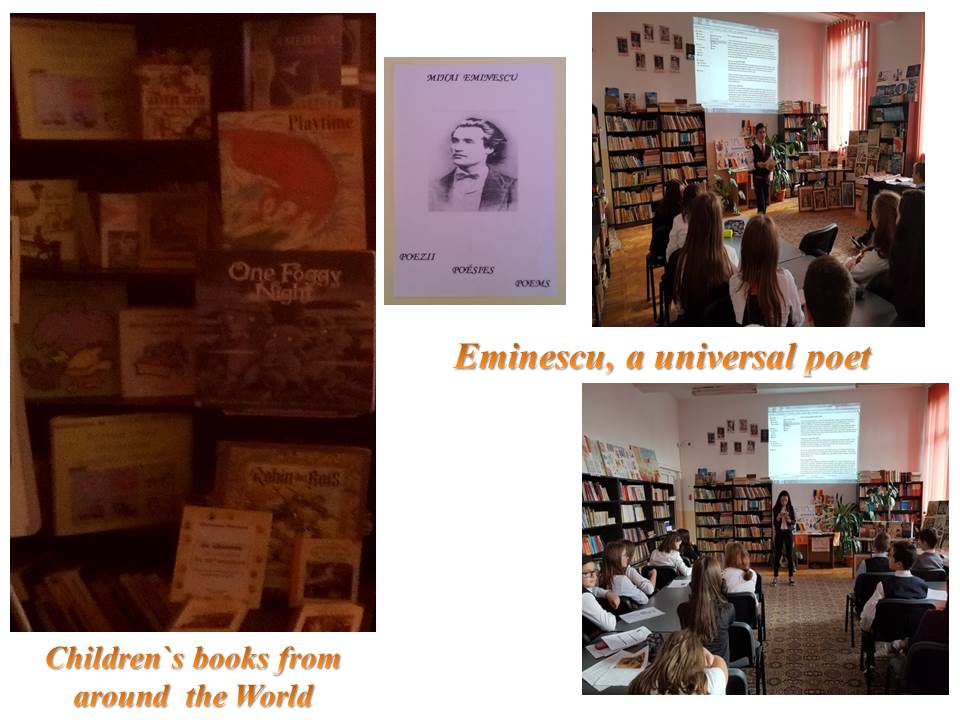 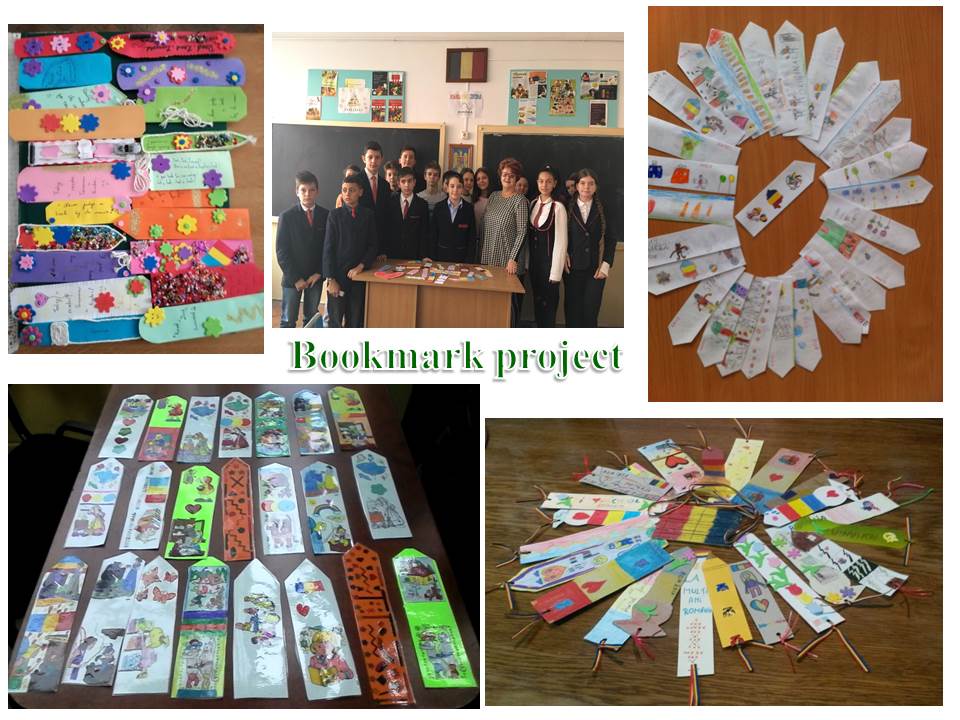 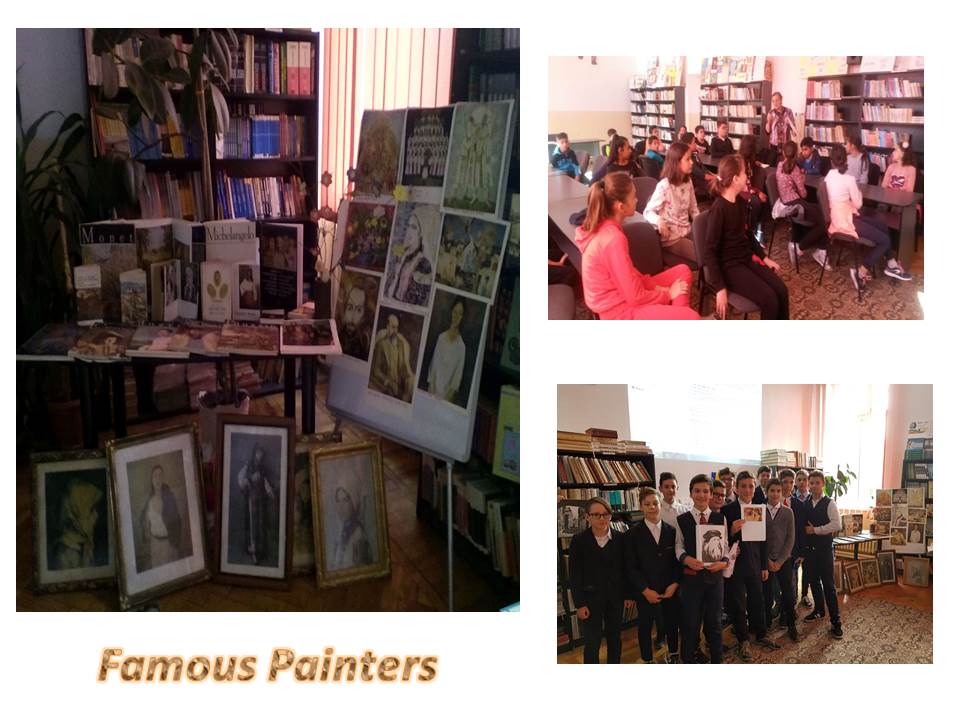 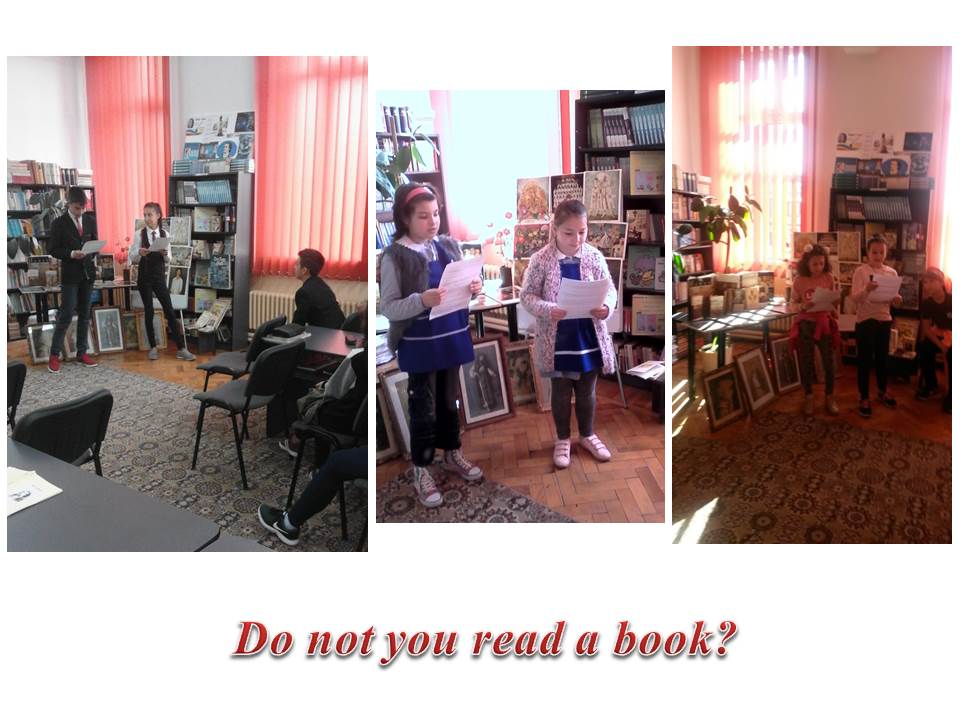 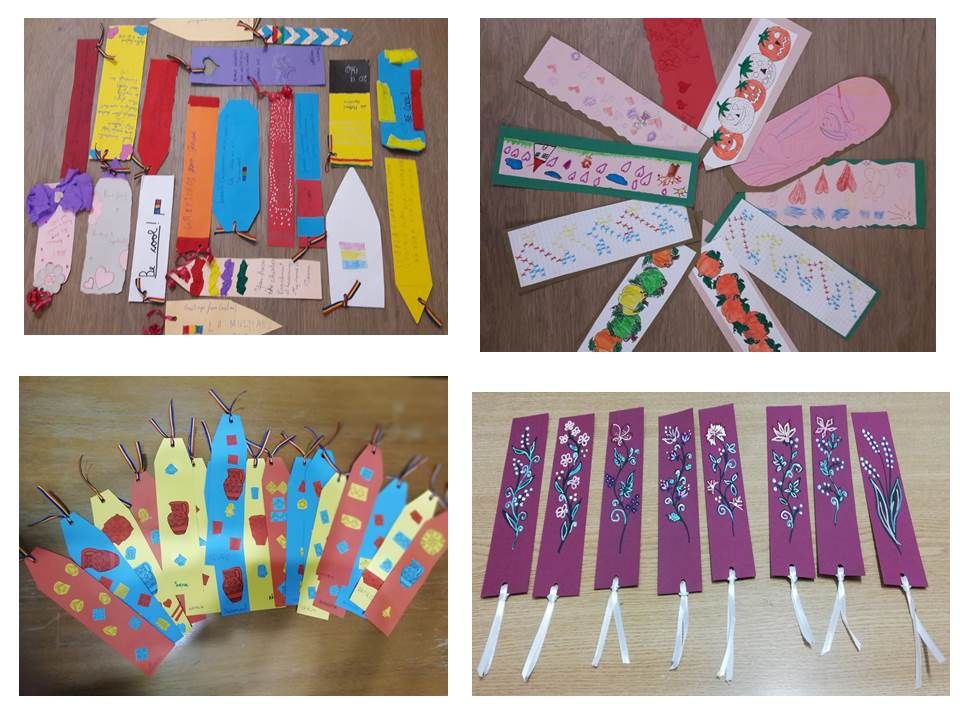 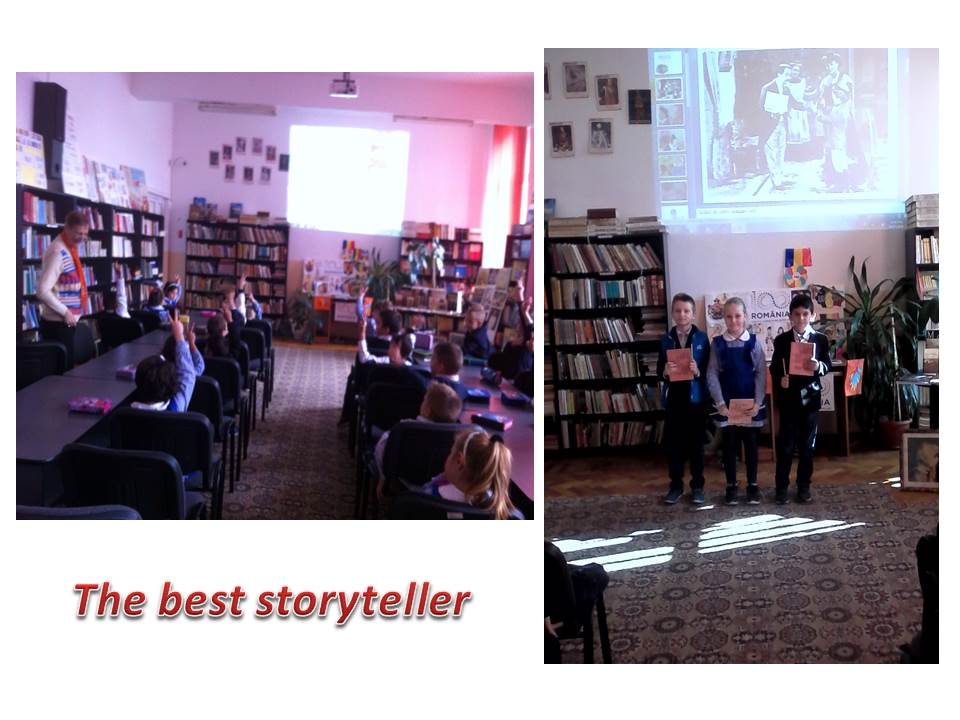 